Всероссийская   олимпиада  школьников  по экологии2016717 уч. г.Муниципальный эman8 класс(задания  с ответами)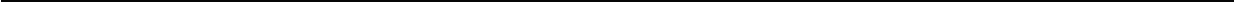 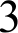 Вопросы с 1 по 18 — по 1 баллу — максимально 18 баллов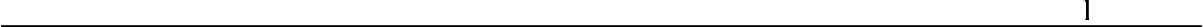 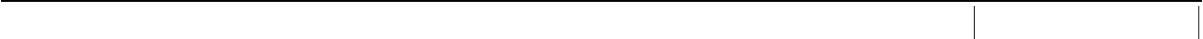 Вопросы с 19 по 22 — по 2 балла (4 вопроса) — максимально 8 балловВопросы с 23 по 29 — по 2 балла (7 угверждений) — максимально 14 баллаВопрос 30 — системная задача с обоснованием верного и развернугого ответа с объяснением — максимально 5 балловВопрос 31 — системная задача с обоснованием верных и неверных ответов — максимально 5 балловBcero максимально может быть 50 балловЗадание 1:  Выберите  1  правильный  ответ  из нескольких  предложенных,  за  правильный ответ1 балл, (вопросы 1-12)Задание 1:  Выберите  1  правильный  ответ  из нескольких  предложенных,  за  правильный ответ1 балл, (вопросы 1-12)Задание 1:  Выберите  1  правильный  ответ  из нескольких  предложенных,  за  правильный ответ1 балл, (вопросы 1-12)Общие  знания  по экологииОбщие  знания  по экологииОбщие  знания  по экологии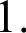 Процесс разложения органических остатков  в почве называется:а) гумификация;	6) минерализация;в) урбанизация;	г) стратификация. д) эвтрофикация2.Деление живых организмов наавтотрофов и гетеротрофов обусловлено типом:а) размножения;	6) питания;в) передвижения;	г) дыхания д) строения ядер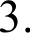 Устойчивое развитие экосистем достигается в основном за счет:а) биологическот разнообразия;6) экологического мониторинга; в)  международной политики;г) стабилизации круговорота воды;д) увеличения количества цепей питания.4.В экосистеме разлагаюторганические соединения до неорганических вещества) автотрофы;	6) продуценты;в) консументы;	г) редуцентьІ;  д) эксплеренты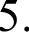 Какая из перечисленных экосистемнаиболее продуктивна:а) тундра;	6) широколиственные леса;в) степь;	г) тропические леса; д) тайга6.Оболочка  Земли, населеннаяживыми организмами, называется:а) биосферой;	6) тропосферой;в) биогеоценозом;	г) экосферой; д) литосферой7.Отношения типа «паразит — хозяин»GO GTOЯT  В  ТОМ,  ЧТО ПЗ]ЭЫЗИТ'а) не оказывает существенного влияния на хозяина;6) всегда приводит хозяина к смерти;в) приносит определенную пользу хозяину;г) приносит вред, но лиівь в некоторьт случаях приводит к скорой гибели хозяина;д) оказывает положительное влияние8.Верное соотношение численности и биомассы растений и животных в биосфереа) в биосфере число видов растений больше, абиомасса их меньше чем животных;6) число видов растений и животных примерно равно; в) биомасса растений на сувіе больте, а в океане меньше, чем животньІх;г) животных больше, чем растений, поэтому их биомасса большед) в океане биомасса растений и животных равная9.Число особей вида на единицуплощади или на единицу объема жизненного пространства показывает:а) видовое разнообразие;	6) плодовитость; в) плотность популяции;	г) численность; д)  устойчивость популяции10.Что такое трофическая  цепьа) цепь питания, образованная микроорганизмами,способными фиксировать энергию химических связей в процессе окисления азота, углерода и т.д.;6) цепь питания, образованная организмами, перез которые происходит передача вещества и энергии; в) цепь питания, которая идет от мертвого органического вещества к микроорганизмам, затем к детритофагам и их хищникам;г) пастбищная цепь;д) цепь питания, которая начинается от растений и идет далее к растительноядным животным и их хищникамг) пастбищная цепь;д) цепь питания, которая начинается от растений и идет далее к растительноядным животным и их хищникам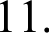 Укажите OOПT Республики Татарстан, имеющее статус биосферных:а)  Волжско-Камский заповедник;6) заказник «Чатыр Tay»;в) государственный природный заказник «остров Свияжск»в) национальный парк «Нижняя Кама»; г) памятник природы «І4стоки  Казанки».а)  Волжско-Камский заповедник;6) заказник «Чатыр Tay»;в) государственный природный заказник «остров Свияжск»в) национальный парк «Нижняя Кама»; г) памятник природы «І4стоки  Казанки».12.Организмы,  предпочитающиеместообитания освещенные ярким солнечным  светом, называются:а) гелиофобами;	6) галофобами;в) галобионтами;  г) гелиобионтами; д) галофитами.а) гелиофобами;	6) галофобами;в) галобионтами;  г) гелиобионтами; д) галофитами.Задание 2. Выберите 2 правильных ответа из нескольких предложенных, за правильный ответ1 балл: (вопросы 13-18)Задание 2. Выберите 2 правильных ответа из нескольких предложенных, за правильный ответ1 балл: (вопросы 13-18)Задание 2. Выберите 2 правильных ответа из нескольких предложенных, за правильный ответ1 балл: (вопросы 13-18)Задание 2. Выберите 2 правильных ответа из нескольких предложенных, за правильный ответ1 балл: (вопросы 13-18)13.Дождевые  черви являются:а) детртофагами,	6) автотрофами,в) фитофагами,	г) редуцентами, д) консументами,	е) мезотрофамиа) детртофагами,	6) автотрофами,в) фитофагами,	г) редуцентами, д) консументами,	е) мезотрофами14.Какие типы растительности Татарстана относятся к зональным типам:а) ічироколиственные леса;6) пойменные луга; в) сосновые леса; г) лесостепь;д) сфагновые болота.а) ічироколиственные леса;6) пойменные луга; в) сосновые леса; г) лесостепь;д) сфагновые болота.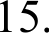 Размножение, линька, сезонные миграции — это адаптации к:а) световому режиму;6) тепловому режиму; в) водному режиму; г) режиму осадков;д)  антропогенным воздействиям.а) световому режиму;6) тепловому режиму; в) водному режиму; г) режиму осадков;д)  антропогенным воздействиям.Ј 6Парой	хищник-жертва	могутЯВЛЯТЬGЯ 'а) слепень и лошадь;6) лисица и куропатка;в) бычий цепень и корова;г) гриб - трутовик и береза; д) росянка и комара) слепень и лошадь;6) лисица и куропатка;в) бычий цепень и корова;г) гриб - трутовик и береза; д) росянка и комар17.К   числу   видов,   встречающихся вэкосистемах	луговых	степей,	не относятся:а) ковыль перистый;6) шалфей мутовчатый; в) ландыпі майский;г) папоротник-орляк; д) чабрец ползучий.а) ковыль перистый;6) шалфей мутовчатый; в) ландыпі майский;г) папоротник-орляк; д) чабрец ползучий.18.Выберите из предложенных растений  типичных нитрофилов:а) клюква болотная;6) крапива двудомная; в) башмачок настоящий; г) чистотел больвіойд) сосна обыкновеннаяа) клюква болотная;6) крапива двудомная; в) башмачок настоящий; г) чистотел больвіойд) сосна обыкновеннаяЗадание 3 Установите  соответствие  между приведенными  терминами  (или  примерами)  и ихтолкованием (определением). За каждое правильное соответствие  — 0,5 баллов, максимально  — 2 балла (вопросы 19-22)Задание 3 Установите  соответствие  между приведенными  терминами  (или  примерами)  и ихтолкованием (определением). За каждое правильное соответствие  — 0,5 баллов, максимально  — 2 балла (вопросы 19-22)Задание 3 Установите  соответствие  между приведенными  терминами  (или  примерами)  и ихтолкованием (определением). За каждое правильное соответствие  — 0,5 баллов, максимально  — 2 балла (вопросы 19-22)Задание 3 Установите  соответствие  между приведенными  терминами  (или  примерами)  и ихтолкованием (определением). За каждое правильное соответствие  — 0,5 баллов, максимально  — 2 балла (вопросы 19-22)19.МезотрофСтенофагФаготрофГерпетобионтМезотрофСтенофагФаготрофГерпетобионтА) Гетеротроф, поедающий другие организмы;Б) Организм, с умеренными потребностями в питательных веществах;В) Организм, обитающий на поверхности почвы и в подстилке;1—Б; 2 — F; 3 — А; 4- ВГ) Организм, имеющий  узкую пищевуюспециализацию1.  гербициды;20.20.фунгициды;акарицидыинсектициды 1—В; 2—F; 3—A; 4-БА) борьба с клещамиБ) борьба с насекомыми-вредителями; В) борьба с сорняками;Г) борьба с патогенными грибами2Ј2ЈИнтродуцентыРудералыФитонцидыКсерофилыА) Сорная растительность;Б) Организмы, приспособленные к жизни в условиях недостатка воды;В) Организмы, перенесенные за пределы своего ареала;1 — В; 2—А; З— F;Г) Бактерицидные вещества, выделяемые растениями.22.22.1 В.Н. Сукачев;А) предложил  термин «экосистема»;2 Э. Геккель;Б) предложил классификацию жизненных форм3 А. Тэнслирастений;4 К. РаункиерВ) предложил термин «экология»;l— F; 2— В; 3—A; 4 —БГ) предложил термин «биогеоценоз»Задание 4. Определите правильность представленных ниже утверждений и кратко письменноего обоснуйте (выбор правильного утверждения «да» или «нет» — 1 балл, обоснование ответа —1 балл, максимально — 2 балла.) вопросы с 23 по 29Задание 4. Определите правильность представленных ниже утверждений и кратко письменноего обоснуйте (выбор правильного утверждения «да» или «нет» — 1 балл, обоснование ответа —1 балл, максимально — 2 балла.) вопросы с 23 по 29Задание 4. Определите правильность представленных ниже утверждений и кратко письменноего обоснуйте (выбор правильного утверждения «да» или «нет» — 1 балл, обоснование ответа —1 балл, максимально — 2 балла.) вопросы с 23 по 29Задание 4. Определите правильность представленных ниже утверждений и кратко письменноего обоснуйте (выбор правильного утверждения «да» или «нет» — 1 балл, обоснование ответа —1 балл, максимально — 2 балла.) вопросы с 23 по 2923Азот из атмосферы может поступать в почву и воду за счет фотосинтезаНет. Азот из атмосферы может поступать в почву и воду только за спет азотофиксации, которая проходит при участии бактерий-азотофиксаторовАзот из атмосферы может поступать в почву и воду за счет фотосинтезаНет. Азот из атмосферы может поступать в почву и воду только за спет азотофиксации, которая проходит при участии бактерий-азотофиксаторовАзот из атмосферы может поступать в почву и воду за счет фотосинтезаНет. Азот из атмосферы может поступать в почву и воду только за спет азотофиксации, которая проходит при участии бактерий-азотофиксаторов24.Между организмами в биоценозе существуют не только трофические, но и топические связи.Да. Трофические обусловленьІ пищевыми отноюениями («trophe»-пища), топические — характеризуют любое, физическое или химиеское изменение условий обитания одного вида в результате   жизнедеятельности другого.Между организмами в биоценозе существуют не только трофические, но и топические связи.Да. Трофические обусловленьІ пищевыми отноюениями («trophe»-пища), топические — характеризуют любое, физическое или химиеское изменение условий обитания одного вида в результате   жизнедеятельности другого.Между организмами в биоценозе существуют не только трофические, но и топические связи.Да. Трофические обусловленьІ пищевыми отноюениями («trophe»-пища), топические — характеризуют любое, физическое или химиеское изменение условий обитания одного вида в результате   жизнедеятельности другого.25.Загрязнение окружающей среды пестицидами относится к физическому типу загрязнений.Нет.  Пестициды   (ядохимикатьІ) — химические	вещества,  применяемьІе	для  борьбы  с патогенными организмами или сорными растениями.Загрязнение окружающей среды пестицидами относится к физическому типу загрязнений.Нет.  Пестициды   (ядохимикатьІ) — химические	вещества,  применяемьІе	для  борьбы  с патогенными организмами или сорными растениями.Загрязнение окружающей среды пестицидами относится к физическому типу загрязнений.Нет.  Пестициды   (ядохимикатьІ) — химические	вещества,  применяемьІе	для  борьбы  с патогенными организмами или сорными растениями.26.Биогенное	вещество	биосферы	создается	и	перерабатывается	совокупностью	живыхорганизмов.Да.	По	В.И.	Вернадскому	(1935)	биогенные	вещества	биосферы	это	вещества,происхождение которьт связано с жизнедеятельностью организмов (это известняк, нефть, уголь), биогенный дословно обознапает  «порожденный  жизнью»Биогенное	вещество	биосферы	создается	и	перерабатывается	совокупностью	живыхорганизмов.Да.	По	В.И.	Вернадскому	(1935)	биогенные	вещества	биосферы	это	вещества,происхождение которьт связано с жизнедеятельностью организмов (это известняк, нефть, уголь), биогенный дословно обознапает  «порожденный  жизнью»Биогенное	вещество	биосферы	создается	и	перерабатывается	совокупностью	живыхорганизмов.Да.	По	В.И.	Вернадскому	(1935)	биогенные	вещества	биосферы	это	вещества,происхождение которьт связано с жизнедеятельностью организмов (это известняк, нефть, уголь), биогенный дословно обознапает  «порожденный  жизнью»27.Биоиндикация  — это изменение  состояния окружающей  среды индикационными организмами вданном  местообитание.Нет. Это процесс определения или индикации состояния окружающей природной среды при помощи определенной группы видов живых организмов;Биоиндикация  — это изменение  состояния окружающей  среды индикационными организмами вданном  местообитание.Нет. Это процесс определения или индикации состояния окружающей природной среды при помощи определенной группы видов живых организмов;Биоиндикация  — это изменение  состояния окружающей  среды индикационными организмами вданном  местообитание.Нет. Это процесс определения или индикации состояния окружающей природной среды при помощи определенной группы видов живых организмов;28.Бурый	медведь	в	Республике	Татарстан	является	охотничье-промысловым	видом.Нет. Этот вид в республике охраняется.Бурый	медведь	в	Республике	Татарстан	является	охотничье-промысловым	видом.Нет. Этот вид в республике охраняется.Бурый	медведь	в	Республике	Татарстан	является	охотничье-промысловым	видом.Нет. Этот вид в республике охраняется.29.Оптимальная	плотность	популяции	определяется	абиотическими	факторами	среды.Нет. Она определяется верхним и  нижним  пределом  плотности,  при  которых  популяция не	может	существовать	и оптимальными	значениями	рождаемости	и	выживаемостиОптимальная	плотность	популяции	определяется	абиотическими	факторами	среды.Нет. Она определяется верхним и  нижним  пределом  плотности,  при  которых  популяция не	может	существовать	и оптимальными	значениями	рождаемости	и	выживаемостиОптимальная	плотность	популяции	определяется	абиотическими	факторами	среды.Нет. Она определяется верхним и  нижним  пределом  плотности,  при  которых  популяция не	может	существовать	и оптимальными	значениями	рождаемости	и	выживаемостиЗадание 5 Обоснуйте  свой  ответ  с объяснениями  (Системные задачи)Задание 5 Обоснуйте  свой  ответ  с объяснениями  (Системные задачи)Задание 5 Обоснуйте  свой  ответ  с объяснениями  (Системные задачи)Задание 5 Обоснуйте  свой  ответ  с объяснениями  (Системные задачи)30.Задача  1.  Укажите  категорию  особо  охраняемой  природной  территории,  о  которой идетречь: «Зти территории сочетают охрану природной среды и частичное использование ееЗадача  1.  Укажите  категорию  особо  охраняемой  природной  территории,  о  которой идетречь: «Зти территории сочетают охрану природной среды и частичное использование ееЗадача  1.  Укажите  категорию  особо  охраняемой  природной  территории,  о  которой идетречь: «Зти территории сочетают охрану природной среды и частичное использование еедля познавательного отдыха населения и туризма». Обоснуйте правильный ответ.А) заповедник Б) заказникВ) национальный паркВеряыіі ответ: В) Определение национального парка — «Националъные парки являются природоохранными, эколот-просветительскими и научно-исследовательскими учреждениями, территории которых включают в себя природные комплексы и объекты, имеюідие особую экологическую, историческую и эстетияескую ценность, и которые предназнаяены для использования в природоохранных, просветительских, наутіых и культурных целях и для регулируемого  туризма»Певеряые ответы: А) заповедник — это терртория полностью выведена из хозяйственного пользования, поэтому никакого туризма там быть не может; Б) заказник — это участок, в пределах которого запрещены формьІ хозяйственной деятелъности, для обеспеченияОХ]ЭіlНЫ  ОДНОЮ  НЛН  МНОГНХ  ВИДОВ ЖНВЫХ G	eGTB, ПОЭТО	ИGПОЛЬЗОВііНИЯ  В К  ЛЬТ	НЫХ  ИЛИтуристических целях они не используются.Оценка	ешения задачи.Ответ  включает  все названные  выше элементы,  и дает полное их	5разъяснениеОтвет включает 2 -3 из названных выше элементов и не содержит биолого-экологических ошибок, ИЛИ ответ включает 2-3 из названных выше элементов,  но содержит негрубые биологические ошибкиОтвет включает 1 из названных выше элементов	1Ответ неправильный	0Максимальныйбалл	5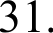 Задача    2   —  Дайте   развернутый    ответ:   «Перечислите    преимущества,    которые даетнасекомым  общественный  образ жизни».Ответ. Общественный образ жизни открывает насекомых цельІй ряд возможностей:семьи способны строить крупньІе жилшда, его повышает степень защищенности взрослых насекомых, потомства и запасов пиідевых ресурсов;в жилищах поддерживается оптимальный микроклимат;совместно легче защищаться от врагов, находить и добывать пюцу;всем общественным насекомьш характерен полиморфизм и разделение функций: беспольІе рабочие особи, выполняюіцие ряд обязанностей (охрана жилья, поиск и сбор пищи, уход за потомством) и обладающие половой функцией особи (матки, тругни-самцы), ответственные за размножение и избавленные от необходимости тратть сильІ на другие обязанности, что сюіжает вероятность гибели колонии.Оценка	ешения задачи 2.Ответ  включает  все названные  выше элементы,  и дает полное	5азъяснение  ве   ных  и неве ных  ответовОтвет включает 2 из названных выше элементов и не содержит ошибок по существу, ИЛИ ответ включает 3 из названных выше элементов, но содержит негрубые ошибкиОтвет включает 1 верный ответОтвет неправильный	0Максимальный балл	5